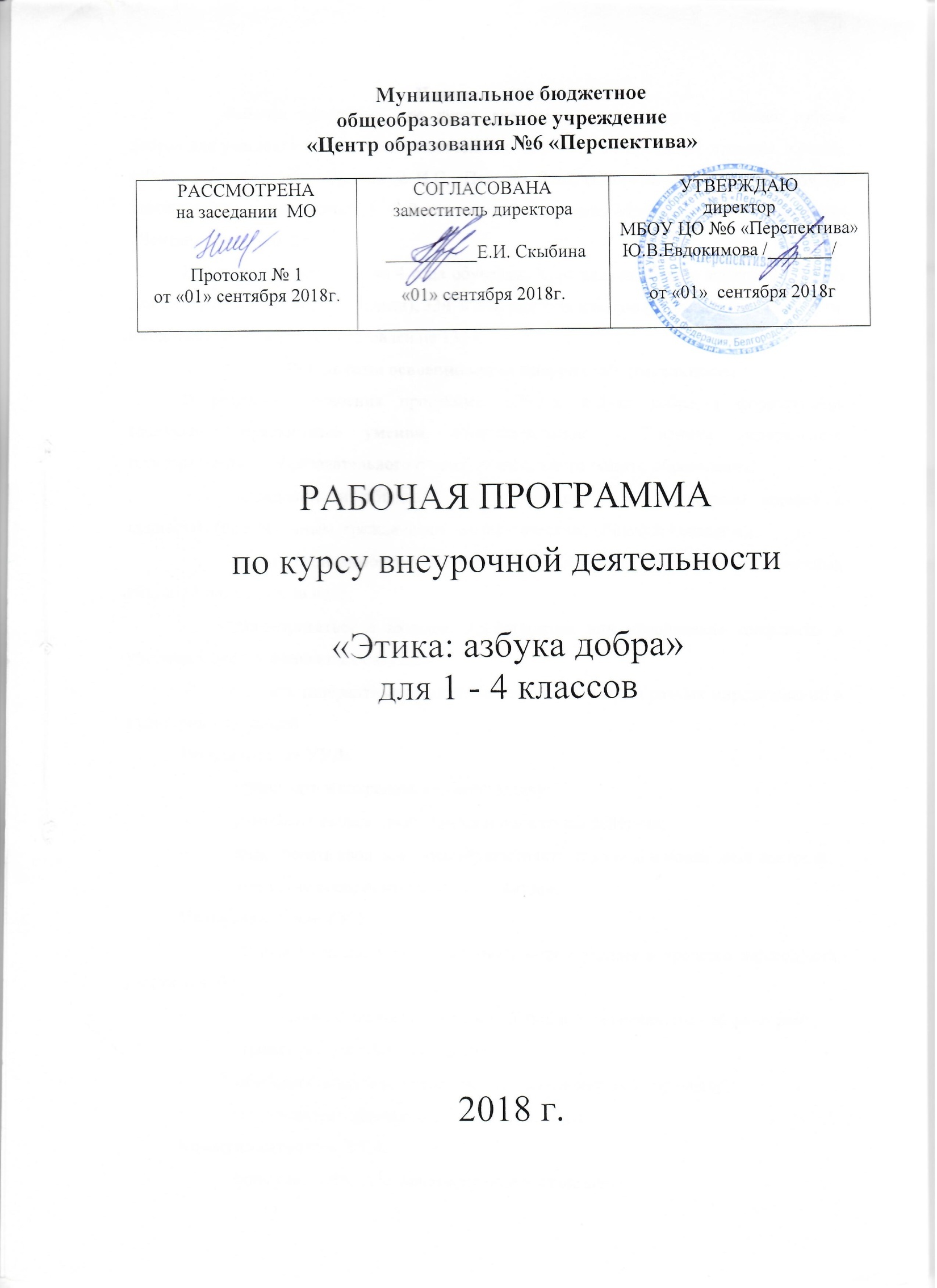 Пояснительная записка Рабочая программа  по курсу внеурочной деятельности « Этика: азбука добра» для учащихся 1 – 4х  классов составлена на основе авторской программы  «Этика: азбука добра» авторы   Хомякова И.С., Петрова В.И., (Сборник программ внеурочной деятельности под редакцией Н.Ф.Виноградовой 1-4 класс, Москва Издательский центр «Вентана-Граф» 2012 г.)Программа рассчитана на 4 года обучения. Курс включает одно занятие в неделю для 1х классов  (33 учебной недели), 33ч. в год, для 2-4х классов (34 учебной недели), 34ч. в год. Весь курс обучения составлен на 135 ч.Результаты освоения курса внеурочной деятельности:В результате освоения программы «Этика: азбука добра » формируются следующие предметные умения, соответствующие требованиям федерального государственного образовательного стандарта начального общего образования:определять и объяснять своё отношение к общественным нормам и ценностям (нравственным, гражданским, патриотическим, общечеловеческим);делать свой выбор в учебных моделях общественно значимых жизненных ситуаций и отвечать за него;договариваться с людьми, предотвращая или преодолевая конфликты в учебных моделях жизненных ситуаций;строить толерантные отношения с представителями разных мировоззрений и культурных традиций.Регулятивные УУД:принимать и сохранять учебную задачу;учитывать выделенные учителем ориентиры действия; планировать свои действия; осуществлять итоговый и пошаговый контроль; адекватно воспринимать оценку учителя;Познавательные УУД:открывать новые знания, осваивать новые умения в процессе наблюдений, рассуждений ;устанавливать зависимость между ценой и определяющими её факторами; строить рассуждения об объекте;обобщать (выделять класс объектов по какому-либо признаку); устанавливать причинно-следственные связи.Коммуникативные УУД:формулировать собственное мнение и позицию;учиться высказывать свою точку зрения и пытаться ее обосновать;-оценивать свои желания и возможности их реализации;соблюдать корректность в высказываниях; задавать вопросы по существу; использовать речь для регуляции своего действия.Универсальные УУД:использовать в речи слова вежливости; участвовать в диалоге: высказывать свои суждения по теме, анализировать высказывания собеседников,      добавлять их высказывания; высказывать предположение о последствиях недобрых поступков (в реальной жизни, героев произведений); создавать по иллюстрации словесный портрет героя (положительный, отрицательный); описывать сюжетную картинку (серию); оценивать адекватно ситуацию и предотвращать конфликты; самостоятельно формулировать правила коллективной игры, работы;воспроизводить основные требования к внешнему виду человека;практических и жизненных ситуациях;оценивать внешний вид человека. использовать доброжелательный тон в общении; оценивать характер общения (тон, интонацию, лексику), поведения в общественных местах. Содержание курса внеурочной деятельности с указанием форморганизации и видов деятельности1 класс (33 ч)Школьный этикет (5ч.)Правила поведения в школе, на уроке, на перемене, в столовой. Приход в школу без опозданий, правильная организация работы на уроке, учебное сотрудничество.Школьные перемены как время активного отдыха, игры. Поведение в столовой, правила поведения за столом.Правила общения (11ч.)Правила вежливости, элементарные представления о добрых и недобрых поступках. Знакомство с образом этих поступков с помощью художественных произведений, сказок, фильмов; посредством анализа близких детям жизненных ситуаций (школьного коллектива, семьи). Активное освоение в речевой и поведенческой практике вежливых слов, их значения в установлении добрых отношений с окружающими.Доброе, терпимое отношение к сверстнику, другу, младшим; добрые и вежливые отношения в семье, проявление элементарного уважения к родителям, близким (конкретные жизненные ситуации). Практическое знакомство с правилами коллективных игр, позволяющих играть дружно, без конфликтов. Пути выхода из конфликтной ситуации (преодоление ссор, драк, признание своей вины).Нравственное содержание ситуации (литературной, жизненной), оценка ситуации.О трудолюбии (6 ч.)Значение труда в жизни людей. Учение как основной труд и обязанность школьника; виды труда детей в школе и дома(начальные представления). Прилежание и старательность в учении и труде. Трудолюбие как главная ценность человека.Элементы культуры труда. Стимулирование оценки учащимися собственного отношения к труду. Способы бережного отношения к вещам, созданным трудом других людей.Пути и способы преодоления лени, неумения трудиться (избавление от неорганизованности, недисциплинированности).Анализ и оценка своих действий во время уроков, труда, дежурства.Культура внешнего вида  (4ч.)Культура внешнего вида как чистота, опрятность, аккуратность в человеке. Правила опрятности и их значение для здоровья, уважения окружающих, собственного хорошего самочувствия. Оценка внешнего вида человека, критерии такой оценки: аккуратность, опрятность, удобство, соответствие ситуации.Внешкольный этикет  (7ч.)Вежливое отношение к людям как потребность воспитанного человека. Особенности вежливого поведения в разных жизненных ситуациях (на улице, в транспорте, во время прогулок): уступить место маленьким и пожилым; за причинённые неудобства, неприятности надо извиниться.Правила вежливости в общении с ближайшим окружением: здороваться первым; доброжелательно отвечать на вопросы; взрослых называть на «вы»; говорить «спасибо» и «пожалуйста» и т. д.Правила поведения в общественных местах (в магазине, библиотеке, театре и т. д.): не мешать другим людям; соблюдать очередь; чётко и громко высказывать обращение, просьбу.Формы подведения итогов реализации курсаСпособы проверки знаний и умений:участие воспитанников в праздниках, конкурсах, мероприятиях школы города;открытые занятия, внеклассные мероприятия данной направленности.Содержание курса внеурочной деятельности с указанием форморганизации и видов деятельности2 класс (34ч.)Культура общения (9ч.)Этикет (повторение). Устное и письменное приглашение на день рождения. Встреча и развлечение гостей. Поведение в гостях. Как дарить подарки.Общечеловеческие нормы нравственности (4ч.)Заповеди. Дал слово держи.Дружеские отношения (11ч.)«Дружба каждому нужна. Дружба верностью сильна». Преданный друг. О доброте и бессердечие. Об уважительном отношении к старшим. О зависти и скромности. О доброте и жестокосердии. В мире мудрых мыслей.Понять другого (10ч.)Золотые правила. Учимся понимать настроение другого по внешним признакам. О тактичном и бестактном поведении. Учимся находить хорошее в человеке, даже если он нам не нравится. В мире мудрых мыслей. Обзор курса этики за год.Формы подведения итогов реализации курсаСпособы проверки знаний и умений:участие воспитанников в праздниках, конкурсах, мероприятиях школы города;открытые занятия, внеклассные мероприятия данной направленности.Содержание курса внеурочной деятельности с указанием форморганизации и видов деятельности3 класс (34ч.)Культура общения (9ч.)Этикет разговора. Общение к разным людям. Вежливый отказ, несогласие. Этикетные ситуации. Афоризмы. Разговор по телефону. Играем роль воспитанного человека.Самовоспитание (7ч.)Что значит быть вежливым? Мои достоинства и недостатки. Большое значение маленьких радостей. О хороших и дурных привычках. Афоризмы о самовоспитании.Общечеловеческие нормы нравственности (10ч.)Заповеди: как мы их исполняем. О сострадании и жестокосердии. Лгать нельзя, но если…? Всегда ли богатство счастье? Спешите делать добро. Без труда не вытащишь и рыбку из пруда.Как сердцу высказать себя. Другому как понять тебя? (8ч.)Как сердцу высказать себя? В трудной ситуации, попытаемся разобраться. И нам сочувствие даётся, как нам даётся благодать. Думай хорошо – и мысли созревают в добрые поступки. Диалоги о хороших манерах, добре и зле. Афоризмы. Чему научились на уроках этики.Формы подведения итогов реализации курсаСпособы проверки знаний и умений:участие воспитанников в праздниках, конкурсах, мероприятиях школы и города;открытые занятия, внеклассные мероприятия данной направленности.Содержание курса внеурочной деятельности с указанием форморганизации и видов деятельности4 класс (34ч.)Культура общения (9ч.)Традиции общения в русской семье «Домострой». Культура общения в современной семье. О терпимости к ближним. Культура спора. Этикетные ситуации. В мире мудрых мыслей.Самовоспитание (7ч.)Познай самого себя. Самовоспитание. Определение цели и составление плана самовоспитания на неделю. Как я работаю над собой. О терпении. Конец каждого дела обдумай перед началом. «Ты памятью свой разум озари. И день минувший весь пересмотри».Общечеловеческие нормы нравственности (10ч.)Об источниках наших нравственных знаний. Совесть – основа нравственности. Чем ты сильнее, тем будь добрее. Досадно мне, что слово честь забыто. Заветы предков. Россияне о любви к Родине. Твоя малая родина. Мой первый друг, мой друг бесценный. Афоризмы о совести, о родине, о дружбе. Приветливость – золотой ключик, открывающий сердце людей.Искусство и нравственность (8ч.)Нравственное содержание древних мифов. За что народ любил Илью Муромца и чтил своих былинных героев. Положительные герои в былинах и сказках. Отрицательные герои в литературных произведениях. Зло, как и добро, имеет своих героев. Искусство и нравственность. «Вот человек. Что скажешь ты о нём?» Обзор курса этикета.Формы подведения итогов реализации курсаСпособы проверки знаний и умений:участие воспитанников в праздниках, конкурсах, мероприятиях школы и города;открытые занятия, внеклассные мероприятия данной направленности.Тематическое планирование1 класс (33ч.)Учебно-тематический план1 классТематическое планирование2 класс (34ч.)Учебно-тематический план2классТематическое планирование 3 класс (34ч.)Учебно – тематический план3классТематическое планирование 4 класс (34ч.)Учебно- тематический план4 классСписок литературы:Сборник программ внеурочной деятельности: 1–4 классы / под ред. Н.Ф. Виноградовой. — М.: Вентана-Граф, 2012 г.Этикет от А до Я / Автор составитель Н.В.Чудакова.- М.: ООО «Фирма «Издательство АСТ», 2016 г. Козлов Э., Петрова В., Хомякова И. Азбука нравственности. / Э.Козлов, В. Петрова, И. Хомякова //Воспитание школьников 2014г.Шорыгина Т.А. «Беседы об этикете с детьми 5 – 8 лет» (серия «Творческий центр») Москва, 2016 г.№Наимено-вание раздела программыТема №Наимено-вание раздела программыТема Количество часов, предусмотренных на изучение раздела/темы примерной или авторской программыКоличество часов, предусмотренных изучение разделы/темы рабочей программойШкольный этикетМы в школе11Школьный этикетМы в школе11Школьный этикетМы пришли на урок11Школьный этикетЗачем нужны перемены?11Школьный этикетМы в школьной столовой11Школьный этикетПравила поведения за столом11Правила общенияЗачем нужны вежливые слова (доброжелательность)?11Правила общенияПравила вежливости11Правила общенияЭлементарные представления о добрых и недобрых поступках11Правила общенияЗнакомство с образом добрых поступков с помощью художественных произведений, сказок, фильмов11Правила общенияЗначение вежливых слов в жизни11Правила общенияМои товарищи: вежливое обращение к сверстникам11Правила общенияМой учитель11Правила общенияДумай о других: сочувствие, как его выразить?11Правила общенияМоя семья11Правила общенияПути выхода из конфликтной ситуации11Правила общенияПрактическое знакомство с правилами коллективных игр11О трудолю-бииЗначение труда в жизни людей11О трудолю-бииЧто помогает учиться лучше (старательность)11О трудолю-бииУчение как основной труд и обязанность школьника11О трудолю-бииТрудолюбие как главная ценность человека11О трудолю-бииТрудолюбие как главная ценность человека11О трудолю-бииБережливость: каждой вещи своё место(береги свои школьные вещи)11Культура внешне о видаВнешний вид человека11Культура внешне о видаПравила опрятности и их значение для здоровья11Культура внешне о видаОсновные правила Мойдодыра11Культура внешне о видаИтоговое занятие11Вне-школьный этикетПравила поведения на улице11Вне-школьный этикетПравила поведения в транспорте11Вне-школьный этикетПравила поведения в общественных местах11Вне-школьный этикетВежливое отношение к людям 11Вне-школьный этикет«Спасибо» и «пожалуйста»11Вне-школьный этикет«Здравствуйте» и «до свидания»Итоговое занятие11Вне-школьный этикет«Здравствуйте» и «до свидания»Итоговое занятие11ИтогоИтогоИтого3333№ТемаКол-во часовСодержание, формы работы1Мы пришли на урок1Обсуждение предложенных ситуаций. Формулирование правил поведения на уроке.2Правила поведения на уроке1Закрепление правил поведения на уроке. Разыгрывание сценок. Анализ поведения героев сказок3Зачем нужны перемены?1Обсуждение поставленного перед уроком вопроса. Формулирование правил поведения на перемене. Анализ поведения героев художественных произведений4Правила поведения на перемене1Закрепление правил поведения на переменах. Разыгрывание сценок.5Мы – в школьной столовой.1Экскурсия в столовую. Знакомство  с работниками столовой. Формулирование правил поведения в столовой.6Правила поведения в столовой1Закрепление правил поведения в столовой. Оказание помощи по наведению порядка в зале.7.Как быть прилежным и старательным.1Понятия «старательность», «прилежность». Положительная оценка данных качеств на примерах из литературных произведений.8Зачем нужны «вежливые» слова11Чтение и обсуждение произведения «Волшебное слово». Просмотр фрагментов из фильмов. Ролевая игра8Зачем нужны «вежливые» слова11Чтение и обсуждение произведения «Волшебное слово». Просмотр фрагментов из фильмов. Ролевая игра9Доброжелательность11Конкурс добрых сюрпризов.      Разыгрывание сценок    9Доброжелательность11Конкурс добрых сюрпризов.      Разыгрывание сценок    10Мои товарищи: вежливое обращение к сверстникам.1Анализ отрывков прочитанных произведений. Формулирование правил общения с товарищами11Общение по телефону1Практическое занятие. Формулирование  правил общения по телефону. Просмотр отрывков мультфильмов. Анализ12Мой учитель.1Конкурс рисунков.          Формулирование правил общения с учителями, взрослыми. Разыгрывание сценок13Общение со взрослыми1Чтение и обсуждение отрывков  книг.  Экскурсия в библиотеку. Беседа с библиотекарем14Добро и зло.1Проблемный вопрос: что можно считать добром и злом. Изучение поступков сказочных героев.15Думай о других: сочувствие – как его выразить?1Практическое занятие. Разыгрывание сценок. Обсуждение поставленного перед уроком вопроса.16Эмоции.1Просмотр  отрывков видеофильмов и их обсуждение. 17Наши имена.1Знакомство с  историей имён, появлением фамилий. Обращение к одноклассникам.18Моя семья.1Конкурс рисунков. Дидактическая игра   19Старательность -  помощник в учебе1Чтение и обсуждение отрывков детских книг20Старательность -  помощник в учебе1Чтение и обсуждение отрывков детских книг21Как мы трудимся: в школе и дома.1Конкурс рассказов.  22Как мы трудимся: в школе и дома.1Дидактическая игра.23Бережливость: каждой вещи своё место1Наведение порядка в дневнике, портфеле. 24Бережливость: каждой вещи своё место1Наведение порядка в кабинете.  25Основные правила Мойдодыра.1Подготовка и проведение   праздника «В гостях у Мойдодыра»      26Основные правила Мойдодыра.1Подготовка и проведение   праздника «В гостях у Мойдодыра»         27Учимся не болеть.1Правила закаливания, профилактика простудных заболеваний.28Каждой вещи свое место.1Просмотр  отрывков видеофильмов и их обсуждение. Развивающие игры. 29Правила поведения на улице.1Практическое занятие. Формулирование правил поведения на улице. Выход на улицу.30Правила поведения в транспорте.1Практическое занятие. Формулирование правил поведения в транспорте. Выход на улицу.31Правила поведения в гостях.1Знакомство с правилами поведения в гостях. Разыгрывание. ситуации32«Спасибо» и «пожалуйста».1Экскурсия в магазин. Общение с продавцами и покупателями.33« Чтобы радость людям дарить, надо добрым и вежливым быть»1Проведение и организация итогового  мероприятия.№Наименование раздела программыКол-во часов на разделТема Количество часов, предусмотренных на изучение раздела/темы примерной или авторской программыКоличество часов, предусмотренных изучение разделы/темы рабочей программой№Наименование раздела программыКол-во часов на разделТема Количество часов, предусмотренных на изучение раздела/темы примерной или авторской программыКоличество часов, предусмотренных изучение разделы/темы рабочей программой1Школьный этикет7Дисциплина в школе112Школьный этикет7Дисциплина в классе37В библиотеке 1147Книга — твой друг, береги её1157Твоя школа, твой класс: соблюдение чистоты и порядка.1167Что такое сопереживание?1177Помощь друзьям118Правила общения6«Дружба каждому нужна. Дружба верностью сильна»119Правила общения6Преданный друг1110О доброте и бессердечии1111Дал слово — держи его1112Диалоги со сверстниками и со взрослыми1113О зависти и скромности1114О трудолюбии8Учимся находить хорошее в человеке, даже если он нам не нравится1115О трудолюбии8Учимся понимать настроение другого по внешним признакам1116О трудолюбии8Чего в другом не любишь, того и сам не делай1117О трудолюбии8Самообслуживание1118О трудолюбии8Учусь всё делать сам1119О трудолюбии8Взаимопомощь дома и в школе1120О трудолюбии8Труд моих родных1121О трудолюбии8Труд людей вокруг нас1122Культура внешнеговида    4В мире мудрых мыслей1123Культура внешнеговида    4Что значит беречь результаты труда?1124Культура внешнеговида    4Правила личной гигиены1125Культура внешнеговида    4Игра «Узнай по описанию»1126Внешкольный этикет          9Бережное отношение к своей одежде1127Внешкольный этикет          9Ремонт одежды1128Внешкольный этикет          9Правила поведения в общественном транспорте1129Внешкольный этикет          9Правила поведения в музее, кино, театре1130Внешкольный этикет          9Растения в жизни человека1131Внешкольный этикет          9Братья наши меньшие1132Внешкольный этикет          9Бережное отношение к природе1133Внешкольный этикет          9В мире мудрых мыслей1134Внешкольный этикет          9Итоговое занятие11ИтогоИтогоИтогоИтого3434№Тема Кол-во часовСодержание, формы работы№Тема Кол-во часовСодержание, формы работы1Дисциплина в школе1Называть правила поведения в школе и определять особенности взаимоотношений с взрослыми, сверстниками.Моделировать ситуации поведения в разных школьных помещениях. Разыгрывание. ситуации2Дисциплина в классе1Воспроизводить правила поведения в классе и при взаимоотношении со сверстниками3В библиотеке 1Моделировать ситуации поведения в библиотеке4Книга — твой друг, береги её1Уметь работать с обложкой книги. Практическая работа: ремонт книги5Твоя школа, твой класс: соблюдение чистоты и порядка.1Составлять план работы по поддержанию чистоты и порядка в классе и школе6Что такое сопереживание?1Уметь применять нужные слова, сопереживать в конкретной жизненной ситуации. Разыгрывание. ситуации7Помощь друзьям1Уметь проявлять заботу о других, сочувствие8«Дружба каждому нужна. Дружба верностью сильна»1Моделировать образы добрых поступков с помощью художественных произведений, сказок, фильмов9Преданный друг1Моделировать отношения друзей: как правильно себя вести и что недопустимо в дружеских отношениях10О доброте и бессердечии1Определять добрые и недобрые поступки, приводить примерыУпотреблять в различных ситуациях адекватные вежливые слова11Дал слово — держи его1Выбирать оптимальное с позиции нравственных норм поведение во взаимоотношениях с одноклассниками. Разыгрывание. ситуации12Диалоги со сверстниками и со взрослыми1Выбирать оптимальные с позиции нравственных норм правила вежливости с одноклассниками, друзьями, взрослыми. Разыгрывание. ситуации13О зависти и скромности1Выбирать оптимальное с позиции нравственных норм поведение во взаимоотношениях с одноклассниками14Учимся находить хорошее в человеке, даже если он нам не нравится1Моделировать пути выхода из конфликтной ситуации (предотвращение ссор, драк, признание своей вины, терпимость, толерантность)15Учимся понимать настроение другого по внешним признакам1Уметь проявлять внимание к окружающим,  заботу о них16Чего в другом не любишь, того и сам не делай1Выбирать оптимальное с позиции нравственных норм поведение во взаимоотношениях с одноклассниками17Самообслуживание1Оценить уровень собственного самообслуживания, составить план корректировки18Учусь всё делать сам1Определить, чему можно научиться самому, у друзей, взрослых19Взаимопомощь дома и в школе1Проводить хронометраж дня, анализировать свой распорядок, корректировать его20Труд моих родных1Составлять вместе со старшими родственниками генеалогическое древо на основе бесед с ними о поколениях21Труд людей вокруг нас1Обосновывать необходимость бережного отношения к любой собственности.Оценивать яркие проявления профессионального мастерства и результаты труда22В мире мудрых мыслей1Приводить примеры значимости трудолюбия в жизни человека.Трудолюбие как главная ценность.Элементы культуры труда23Что значит беречь результаты труда?1Оценивать яркие проявления профессионального мастерства и результаты труда24Правила личной гигиены1Определять оптимальные правила личной гигиены. Составить  памятку личной гигиены25Игра «Узнай по описанию»1Соблюдать правила коллективной игры. Оценивать внешний вид человека26Бережное отношение к своей одежде1Выбирать с позиции нравственных норм оптимальные правила опрятности27Ремонт одежды1Воспроизводить основные требования к внешнему виду человека в практических и жизненных ситуациях28Правила поведения в общественном транспорте1Воспроизводить правила поведения в общественном транспорте29Правила поведения в музее, кино, театре1Воспроизводить правила поведения в музее, кино, театре30Растения в жизни человека1Воспроизводить правила поведения в конкретной жизненной ситуации31Братья наши меньшие1Выбирать заботливое с позиции нравственных норм отношение к животным32Бережное отношение к природе1Воспроизводить правила поведения в конкретной жизненной ситуации33В мире мудрых мыслей1Оценивать характер общения (тон, интонацию, лексику)34Итоговое занятие1Выбирать оптимальное с позиции нравственных норм поведение во взаимоотношениях с одноклассниками, друзьями, взрослыми, использовать доброжелательный тон в общении№Наименование раздела программыКол-во часов на разделКол-во часов на разделТемаКоличество часов, предусмотренных на изучение раздела/темы примерной или авторской программыКоличество часов, предусмотренных на изучение раздела/темы примерной или авторской программыКоличество часов, предусмотренных на изучение раздела/темы примерной или авторской программыКоличество часов, предусмотренных изучение разделы/темы рабочей программойКоличество часов, предусмотренных изучение разделы/темы рабочей программой1Школьный этикет77Приветствие.Мы пришли на урок.111112Школьный этикет77Вежливые слова. Правила сотрудничества на уроке. 111113Школьный этикет77Долг воспитанных ребят – режим школьный выполнять.111114Школьный этикет77Приветствие   и знакомство. Правила поведения на перемене. 111115Школьный этикет77Мы – в школьной столовой.111116Школьный этикет77Внимание к собеседнику. Взаимопомощь: учёба и труд.111117Школьный этикет77Школьное имущество надо беречь.111118Правила общения66«Слово лечит, слово ранит». Зачем нужны «вежливые» слова. 111119Правила общения66Я и мои друзья (справедливость, коллективизм).1111110Правила общения66Без друга в жизни туго.1111111Правила общения66Поговорим о доброте.1111112Время надо беречь.1111113Пути выхода из конфликтной ситуации.1111114О трудолюбии88Порадовать близких – как это просто!1111115О трудолюбии88Этикет познавая, дружно, весело играем!1111116О трудолюбии88По стране вежливых слов.1111117О трудолюбии88Наши имена.Учимся играя.1111118О трудолюбии88Большое значение маленьких радостей.1111119О трудолюбии88Старательность -  помощник в учебе.1111120О трудолюбии88Труд кормит, а лень портит.1111121О трудолюбии88Как мы трудимся: в школе и дома.1111122Культура внешнего вида44Как организовать свой труд.1111123Обязанности дежурного по классу.Обязанности дежурного по классу.111124Профессии людейПрофессии людей111125Уход за своими вещами.Уход за своими вещами.111126Внешкольный этикет          99Одежда будничная и праздничная.Одежда будничная и праздничная.111127Внешкольный этикет          99По одёжке встречают.По одёжке встречают.111128Внешкольный этикет          99Бережливость: каждой вещи своё место.Бережливость: каждой вещи своё место.111129Внешкольный этикет          99Правила поведения на улице.Правила поведения на улице.111130Внешкольный этикет          99Общение по телефону.Общение по телефону.111131Внешкольный этикет          99Правила поведения в гостях.Правила поведения в гостях.111132Внешкольный этикет          99Правила поведения в гостяхПравила поведения в гостях111133Внешкольный этикет          99Правила поведения в транспортеПравила поведения в транспорте111134Поведение на природе.Поведение на природе.1111ИтогоИтогоИтогоИтогоИтогоИтого34343434№Тема Кол-во часовСодержание, формы работы№Тема Кол-во часовСодержание, формы работы1Приветствие.Мы пришли на урок.1Обсуждение предложенных ситуаций. Формулирование правил поведения на уроке. Обсуждение ситуаций с опозданиями на урок.2Вежливые слова. Правила сотрудничества на уроке. Закрепление правил поведения на уроке. Как организовать работу в группе, в паре. Разыгрывание сценок. Анализ поведения героев сказок.3Долг воспитанных ребят – режим школьный выполнять.1Обсуждение поставленного перед уроком вопроса. Тест «Самооценка своего поведения, оценка окружающих на уроке и на перемене». Анализ поведения героев художественных произведений.4Приветствие   и знакомство. Правила поведения на перемене. 1Разучивание коллективных игр для перемены. Закрепление правил поведения на переменах. Разыгрывание сценок.5Мы – в школьной столовой.1Экскурсия в столовую. Знакомство  с трудом работников столовой. Формулирование правил поведения в столовой. Оказание помощи по наведению порядка в зале.6Внимание к собеседнику. Взаимопомощь: учёба и труд.1Понятия «старательность», «прилежность». Положительная оценка данных качеств на примерах из литературных произведений.7Школьное имущество надо беречь.1Практическое занятие по наведению порядка на своём рабочем месте, в шкафчике для одежды.8«Слово лечит, слово ранит». Зачем нужны «вежливые» слова. 1Чтение и обсуждение произведения «Волшебное слово». Просмотр фрагментов из фильмов. Ролевая игра.9Я и мои друзья (справедливость, коллективизм).1Понятия «справедливость», «коллективизм».  Презентация «Кого можно назвать настоящим другом».  10Без друга в жизни туго.1Анализ отрывков прочитанных произведений. «Тимур и его команда». Формулирование правил бесконфликтного общения с товарищами.11Поговорим о доброте.1Определять добрые и недобрые поступки, приводить примеры, оценивать своё поведение на конкретных примерах.12Время надо беречь.1Анализ произведения «Сказка о потерянном времени». Составление памятки «Моё свободное время». Работа в группах.13Пути выхода из конфликтной ситуации.1Чтение и обсуждение отрывков  книг.  Оценивать адекватно ситуацию, уметь признать свою вину, простить. Ролевые игры.14Порадовать близких – как это просто!1Уметь проявлять внимание и заботу к другим. Мастерская по изготовлению подарков родным и близким.15Этикет познавая, дружно, весело играем!1Практическое занятие. Сервировка праздничного стола. Уметь практически применять правила коллективных игр.16По стране вежливых слов.1Экскурсия в магазин. Общение с продавцами, покупателями.17Наши имена.Учимся играя.1Знакомство с  историей имён, появлением фамилий. Обращение к одноклассникам. Прозвища.18Большое значение маленьких радостей.1Употреблять в различных ситуациях адекватные вежливые слова. Дидактическая игра.   19Старательность -  помощник в учебе.1Разыгрывание ситуаций. Чтение и обсуждение отрывков детских книг.20Труд кормит, а лень портит.1Чтение и обсуждение отрывков детских книг. Сказка «Лиса и волк». Инсценировка.21Как мы трудимся: в школе и дома.1Конкурс рассказов, рисунков. Работа в группах.  22Как организовать свой труд.1Практическое занятие по составлению памятки «Как помочь маме».23Обязанности дежурного по классу.1Практическое занятие по составлению памятки «Обязанности дежурного». Наведение порядка в кабинете.  24Профессии людей1Оценивать яркие проявления профессионального мастерства и результаты труда.25Уход за своими вещами.1Обсуждение книги К.Чуковского «Мойдодыр». Учить выбирать оптимальные с позиции нравственных норм правила опрятности.26Одежда будничная и праздничная.1Выбирать оптимальные с позиции нравственных норм варианты одежды в различных ситуациях. Школьная форма в разных странах.27По одёжке встречают.1Определять оптимальные правила внешнего вида. Национальные особенности одежды в разных странах.28Бережливость: каждой вещи своё место.1Практическое занятие. Наведение порядка в дневнике, портфеле, в шкафчике для одежды.29Правила поведения на улице.1Практическое занятие. Формулирование правил поведения на улице. Выход на улицу.30Общение по телефону.1Практическое занятие. Формулирование  правил общения по телефону. Просмотр отрывков мультфильмов. Анализ просмотренных  отрывков видеофильмов и их обсуждение.31Правила поведения в гостях1Знакомство с правилами поведения в гостях. Разыгрывание ситуации «В гостях».32Правила поведения в гостях1Знакомство с правилами поведения в гостях. Разыгрывание ситуации «В гостях».33Правила поведения в транспорте.1Практическое занятие. Формулирование правил поведения в транспорте. Выход на улицу.34Поведение на природе.1Проведение и организация итогового  мероприятия. Поездка на природу.№Наименование раздела программыКол-во часов на разделТемаКоличество часов, предусмотренных на изучение раздела/темы примерной или авторской программыКоличество часов, предусмотренных изучение разделы/темы рабочей программой1Школьный этикет7Приветствие.Мы пришли на урок.112Школьный этикет7Вежливые слова. Правила сотрудничества на уроке. 113Школьный этикет7Долг воспитанных ребят – режим школьный выполнять.114Школьный этикет7Приветствие   и знакомство. Правила поведения на перемене. 115Школьный этикет7Мы – в школьной столовой.116Школьный этикет7Внимание к собеседнику. Взаимопомощь: учёба и труд.117.Школьный этикет7Школьное имущество надо беречь.118Правила общения6«Слово лечит, слово ранит». Зачем нужны «вежливые» слова. 119Правила общения6Я и мои друзья (справедливость, коллективизм).111011Правила общения6Без друга в жизни туго.111011Правила общения6Поговорим о доброте.1112Правила общения6Время надо беречь.1113Правила общения6Пути выхода из конфликтной ситуации.1114О трудолюбии8Порадовать близких – как это просто!1115О трудолюбии8Этикет познавая, дружно, весело играем!1116О трудолюбии8По стране вежливых слов.1117О трудолюбии8Наши имена.Учимся играя.1118О трудолюбии8Большое значение маленьких радостей.1119О трудолюбии8Старательность -  помощник в учебе.1120О трудолюбии8Труд кормит, а лень портит.1121О трудолюбии8Как мы трудимся: в школе и дома.1122Культура внешнего вида4Как организовать свой труд.1123Культура внешнего вида4Обязанности дежурного по классу.1124Культура внешнего вида4Профессии людей1125Культура внешнего вида4Уход за своими вещами.1126Внешкольный этикет          9Одежда будничная и праздничная.1127Внешкольный этикет          9По одежкевстречают1128Внешкольный этикет          9По одёжке встречают.1129Внешкольный этикет          9Бережливость: каждой вещи своё место.1130Внешкольный этикет          9Правила поведения на улице.1131Общение по телефону.1132Правила поведения в гостях.1133Правила поведения в транспорте.1134Поведение на природе.11ИтогоИтогоИтогоИтого3434№Тема Кол-во часовСодержание, формы работы№Тема Кол-во часовСодержание, формы работы1Приветствие.Мы пришли на урок.1Обсуждение предложенных ситуаций. Формулирование правил поведения на уроке. Обсуждение ситуаций с опозданиями на урок.2Вежливые слова. Правила сотрудничества на уроке. 1Закрепление правил поведения на уроке. Как организовать работу в группе, в паре. Разыгрывание сценок. Анализ поведения героев сказок.3Долг воспитанных ребят – режим школьный выполнять.1Обсуждение поставленного перед уроком вопроса. Тест «Самооценка своего поведения, оценка окружающих на уроке и на перемене». Анализ поведения героев художественных произведений.4Приветствие   и знакомство. Правила поведения на перемене. 1Разучивание коллективных игр для перемены. Закрепление правил поведения на переменах. Разыгрывание сценок.5Мы – в школьной столовой.1Экскурсия в столовую. Знакомство  с трудом работников столовой. Формулирование правил поведения в столовой. Оказание помощи по наведению порядка в зале.6Внимание к собеседнику. Взаимопомощь: учёба и труд.1Понятия «старательность», «прилежность». Положительная оценка данных качеств на примерах из литературных произведений.7Школьное имущество надо беречь.1Практическое занятие по наведению порядка на своём рабочем месте, в шкафчике для одежды.8«Слово лечит, слово ранит». Зачем нужны «вежливые» слова. 1Чтение и обсуждение произведения «Волшебное слово». Просмотр фрагментов из фильмов. Ролевая игра.9Я и мои друзья (справедливость, коллективизм).1Понятия «справедливость», «коллективизм».  Презентация «Кого можно назвать настоящим другом».  10Без друга в жизни туго.1Анализ отрывков прочитанных произведений. «Тимур и его команда». Формулирование правил бесконфликтного общения с товарищами.11Поговорим о доброте.1Определять добрые и недобрые поступки, приводить примеры, оценивать своё поведение на конкретных примерах.12Время надо беречь.1Анализ произведения «Сказка о потерянном времени». Составление памятки «Моё свободное время». Работа в группах.13Пути выхода из конфликтной ситуации.1Чтение и обсуждение отрывков  книг.  Оценивать адекватно ситуацию, уметь признать свою вину, простить. Ролевые игры.14Порадовать близких – как это просто!1Уметь проявлять внимание и заботу к другим. Мастерская по изготовлению подарков родным и близким.15Этикет познавая, дружно, весело играем!1Практическое занятие. Сервировка праздничного стола. Уметь практически применять правила коллективных игр.16По стране вежливых слов.1Экскурсия в магазин. Общение с продавцами, покупателями.17Наши имена.Учимся играя.1Знакомство с  историей имён, появлением фамилий. Обращение к одноклассникам. Прозвища.18Большое значение маленьких радостей.1Употреблять в различных ситуациях адекватные вежливые слова. Дидактическая игра.   19Старательность -  помощник в учебе.1Разыгрывание ситуаций. Чтение и обсуждение отрывков детских книг.20Труд кормит, а лень портит.1Чтение и обсуждение отрывков детских книг. Сказка «Лиса и волк». Инсценировка.21Как мы трудимся: в школе и дома.1Конкурс рассказов, рисунков. Работа в группах.  22Как организовать свой труд.1Практическое занятие по составлению памятки «Как помочь маме».23Обязанности дежурного по классу.1Практическое занятие по составлению памятки «Обязанности дежурного». Наведение порядка в кабинете.  24Профессии людей1Оценивать яркие проявления профессионального мастерства и результаты труда.25Уход за своими вещами.1Обсуждение книги К.Чуковского «Мойдодыр». Учить выбирать оптимальные с позиции нравственных норм правила опрятности.26Одежда будничная и праздничная.1Выбирать оптимальные с позиции нравственных норм варианты одежды в различных ситуациях. Школьная форма в разных странах.27По одежке встречают1Определять оптимальные правила внешнего вида. Национальные особенности одежды в разных странах.28По одёжке встречают1Определять оптимальные правила внешнего вида. Национальные особенности одежды в разных странах.29Бережливость: каждой вещи своё место.1Практическое занятие. Наведение порядка в дневнике, портфеле, в шкафчике для одежды.30Правила поведения на улице.1Практическое занятие. Формулирование правил поведения на улице. Выход на улицу.31Общение по телефону.1Практическое занятие. Формулирование  правил общения по телефону. Просмотр отрывков мультфильмов. Анализ просмотренных  отрывков видеофильмов и их обсуждение.32Правила поведения в гостях.1Знакомство с правилами поведения в гостях. Разыгрывание ситуации «В гостях».33Правила поведения в транспорте.1Практическое занятие. Формулирование правил поведения в транспорте. Выход на улицу.34Поведение на природе.1Организация и проведение  итогового  мероприятия.